

Transportation and Motor Carrier
“GO TEAM”
Oregon and SW Washington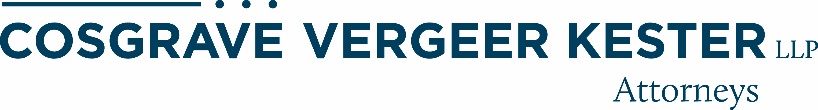 Derek J. Ashton – Attorney
Licensed to practice in Oregon and Washington in all State and Federal Courts Address:		500 Pioneer Tower
			888 SW Fifth Avenue
			Portland, OR  97204Business Phone:	503-219-3818
Fax:			503-323-9019
Mobile Phone:	503-887-4500
Email:			dashton@cosgravelaw.com
Website:		www.cosgravelaw.com
Robert E. Barton – Attorney
Licensed to practice in Oregon and Washington in all State and Federal CourtsAddress:		500 Pioneer Tower
			888 SW Fifth Avenue
			Portland, OR  97204Business Phone:	503-219-3803
Fax:			503-323-9019
Home Phone:	503-697-3461
Mobile Phone:	503-704-4730
Email:			rbarton@cosgravelaw.com
Website:		www.cosgravelaw.com
Lea K. Schneider – Attorney
Licensed to practice in Oregon in all State and Federal CourtsAddress:		500 Pioneer Tower
			888 SW Fifth Avenue
			Portland, OR  97204Business Phone:	503-276-6080
Fax:			503-323-9019
Mobile Phone: 	414-248-1147
Email:			lschneider@cosgravelaw.com
Website:		www.cosgravelaw.comKristin A. Belisle – ParalegalAddress:		500 Pioneer Tower
			888 SW Fifth Avenue
			Portland, OR  97204Business Phone:	503-219-3842
Fax:			503-323-9019
Mobile Phone:	503-754-8197
Email:			kbelisle@cosgravelaw.com
Website:		www.cosgravelaw.comDardie E. Robinson – ParalegalAddress:		500 Pioneer Tower
			888 SW Fifth Avenue
			Portland, OR  97204Business Phone:	503-219-3815
Fax:			503-323-9019
Home Phone:	503-591-1254
Mobile Phone:	503-799-1724
Email:			drobinson@cosgravelaw.com
Website:		www.cosgravelaw.com